ONOMA: 	 	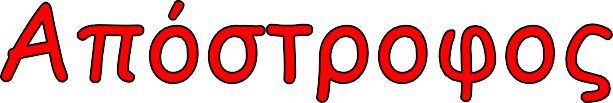 Το σημαδάκι αυτό	λέγεται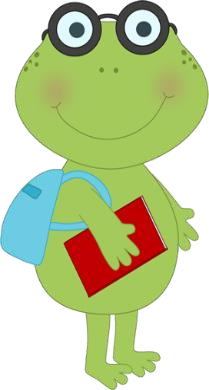 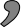 απόστροφος.Μπαίνει όταν φεύγει κάποιο γραμματάκι από την αρχή ή το τέλος μια λέξης.το ένα	το ‘ να από το σπίτι	απ ’ το	σπίτι Ας κάνω τώρα εξάσκηση…Αντιστοιχίζω τα ίδια.Γράφω δίπλα πώς γίνεται η φράση με απόστροφο.θα ήθελα  		                    να ήμουν  	 σου έφερα  				                  μου είπες  			σε αγαπώ  			                 από έξω  		 σε όλα  	το άλογο  	μου είπενα ‘σουντου έδωσασου ‘φερασου έφερατου ‘δωσατο έψαχναμου ‘πενα ήσουντο ‘ψαχνα